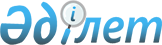 О признании утратившим силу постановления Правительства Республики Казахстан от 26 мая 2008 года № 503Постановление Правительства Республики Казахстан от 23 февраля 2011 года № 174

      Правительство Республики Казахстан ПОСТАНОВЛЯЕТ:



      1. Признать утратившим силу постановление Правительства Республики Казахстан от 26 мая 2008 года № 503 "Об утверждении Плана мероприятий на 2008-2010 годы по реализации Концепции достижения качественно нового уровня конкурентоспособности и экспортных возможностей экономики Республики Казахстан на 2008 - 2015 годы (1 этап)" (САПП Республики Казахстан, 2008 г., № 27, ст. 259).



      2. Настоящее постановление вводится в действие со дня подписания.      Премьер-Министр

      Республики Казахстан                       К. Масимов
					© 2012. РГП на ПХВ «Институт законодательства и правовой информации Республики Казахстан» Министерства юстиции Республики Казахстан
				